	Menu – April 11-15, 2016	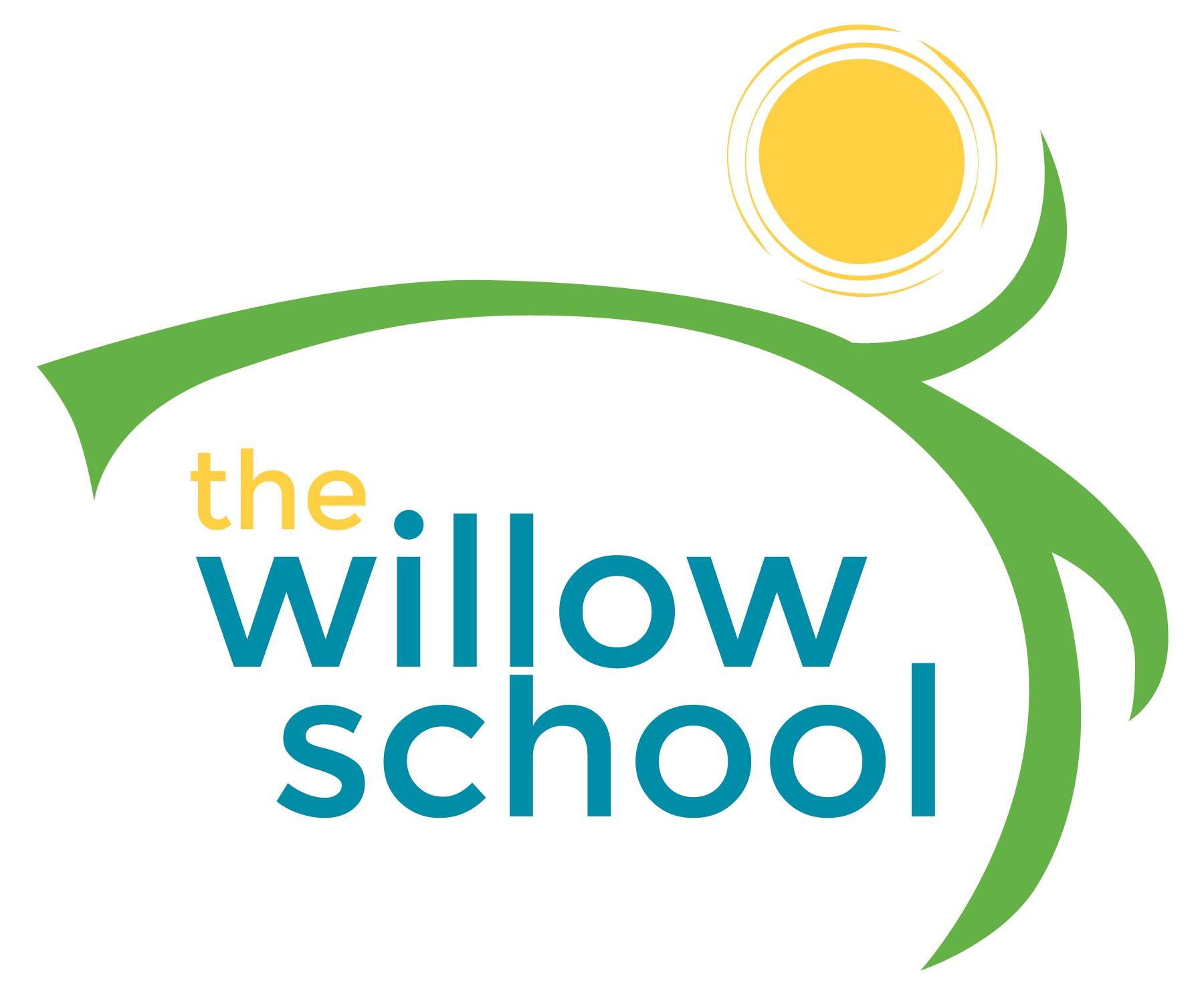 *Serving sizes and meal components will be in compliance with USDA as per the attached guidelines.MondayApril 11TuesdayApril 12WednesdayApril 13ThursdayApril 14FridayApril 15Morning SnackOatmealStrawberriesWaterToastSunbutterOrangesWaterWhole Grain CerealBananasMilk(Twos – Snack Bars)Raison BagelsCream CheeseMilkCream of WheatRaisonsMilkLunchSpaghettiGarden SaladTomatoesCheeseStrawberriesMilkLentil SoupCarrotsSteamed BroccoliPineappleRollsMilkCheese & Pepper FajitasSaffron RiceMelonsMilk(Twos- Sunbutter Sandwich, Orange Slices, Carrots & Milk)Kale SoupTomatoesCeleryCarrotsCrackersGrapesMilkFalafel & PitaSandwichesGarden SaladFeta CheeseBlueberriesMilkAfternoon SnackCarrotsHummusCorn ChipsWaterPretzelsString CheeseBerriesWaterOatmeal Dried Fruits & Sunbutter BallsWaterRice CakesCream CheeseApple SlicesWaterCrackers Cheese SlicesApplesWater